Thank You for Your Support and Staying Connected! STANDING IN FAITH MINISTRIES, INC. (SIFM)(Our Goal is to Make a Difference by Helping Others!) 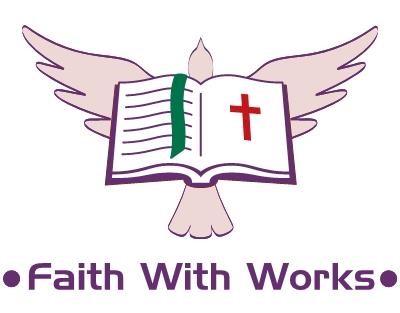 We are still standing in faith for meeting our financial goal.Here’s a few updates on our Restoration Efforts for this Quarter:We have 3 computers – software pendingLocated Housing for 5 Homeless IndividualsAssisted 5 individuals with locating JobsTransported individuals to Food Pantries, Social Security Appointments, Food Stamps Appointments, and ID Appointments 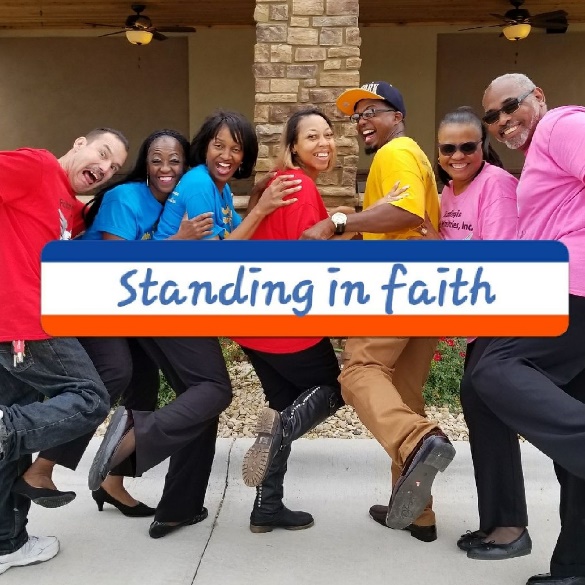 Standing In Faith Ministries, P. O. Box 91483, Houston, TX 77291-1483 We are a 501c3 Non-Profit Organization and Your Donations Are Tax-Deductible.Consider making a donation Today! Thank You Again for Your Support!!